3.4 DIMENZOVÁNÍ 1. Začínáme větví, která je od HUP nejvzdálenější – viz axoškaKompletní vzorový postup viz: 3.22. Pro větev si uděláme tabulku a začneme vyplňovat3. Stanovení ekvivalentních délkových přirážek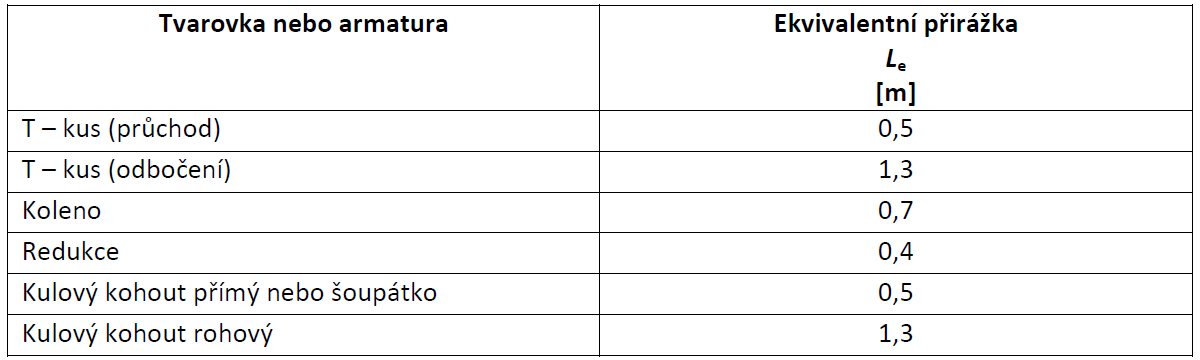 A-B: Vodorovný úsek: 2KK, 8 kolen: 2x0,5 + 8x0,7 = 1+5,6=6,6Svislý úsek: 2 kolena: 2x0,5=1Doplníte si pak další úsekyNázorné další ukázky viz: 3.2 Postup při návrhu a dimenzování4. Návrh DN a tlaková ztrátaNapřed nutno stanovit předběžnou tlakovou ztrátu pro A-H (HUP – PK) abychom věděli v jaké oblasti tabulky se máme pohybovatVodorovné potrubí bez stoupacíhoL = 2 + 13,4 +0,3 + 1,75 + 1,05 + 2 = 20,5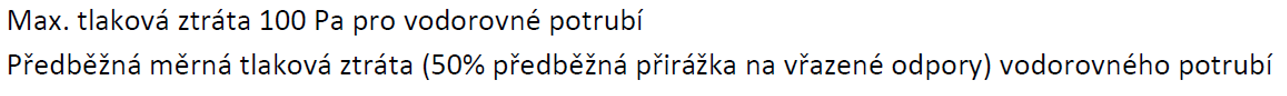 pl = 100/ (1,5x20,5)=3,25 Pa/m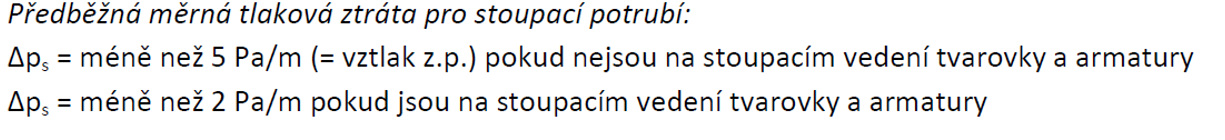 Dimenze plynovodu bude tedy vhodné navrhovat tak, aby tlakové ztráty nepřekračovaly cca 3 Pa/m.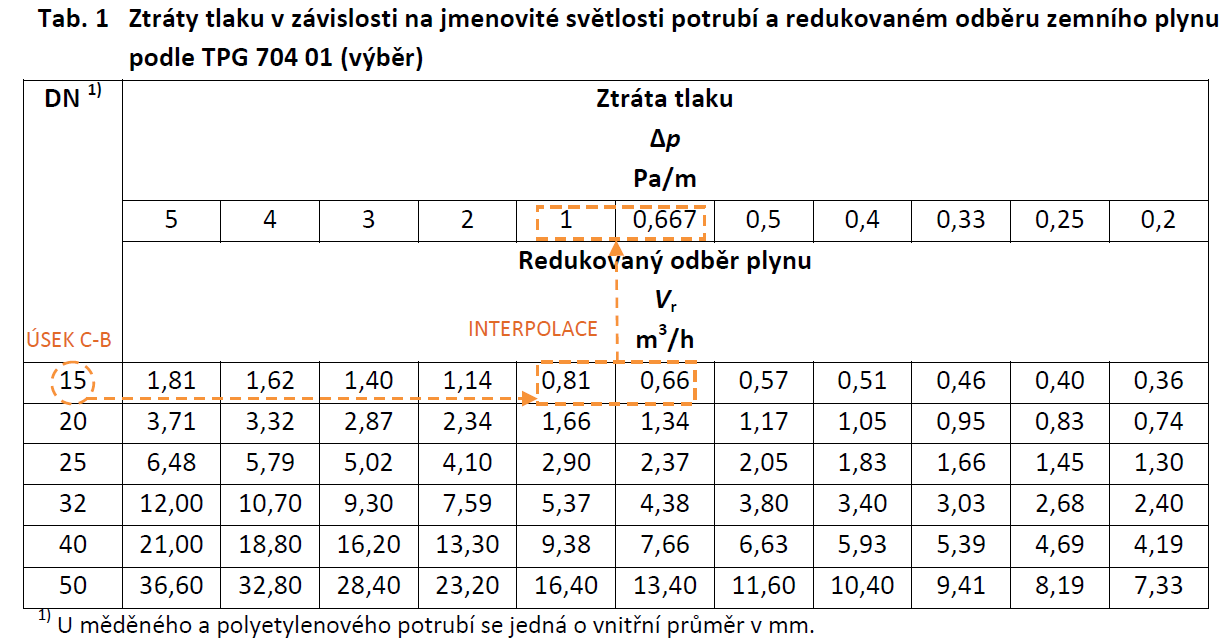  Axonometrie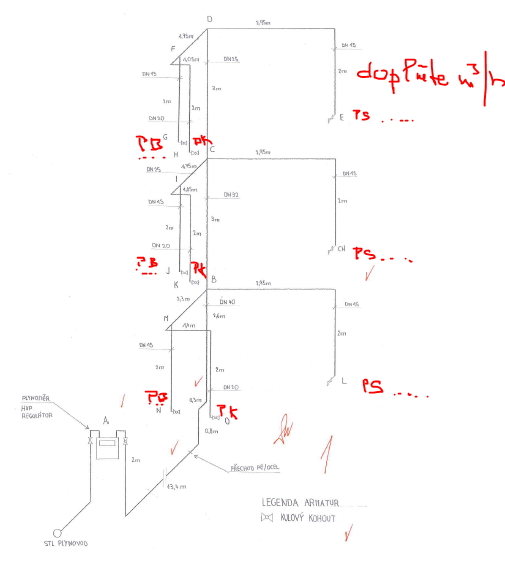 A NYNÍ MŮŽETE ŘEŠIT VÁŠ PROJEKTVodorovné potrubíVodorovné potrubíVodorovné potrubíVodorovné potrubíVodorovné potrubíVodorovné potrubíSvislé potrubíSvislé potrubíSvislé potrubíSvislé potrubíSvislé potrubíSvislé potrubíSvislé potrubíÚsekVrDNDNLLeLcppcpcLLeLcppcVztlak(5xL)A-B10,97404015,76,622,31,431,231,23,414,41,46,217B-C7,823232------30,53,52,27,715C-D….….….------3….….….….15D-F….….….….….….….….….------F-H….….….….….….….….….------pc …. Pa <100 Papc …. Pa <100 Papc …. Pa <100 Papc …. Pa <100 Papc …. Pa <100 Papc …. Pa <100 Papc …. Pa <100 Papc …. Pa <100 Papc …. Pa <100 Papc …. Pa <47 Papc …. Pa <47 Papc …. Pa <47 Papc …. Pa <47 Papc …. Pa <47 Papc …. Pa <47 Papc …. Pa <47 Pa